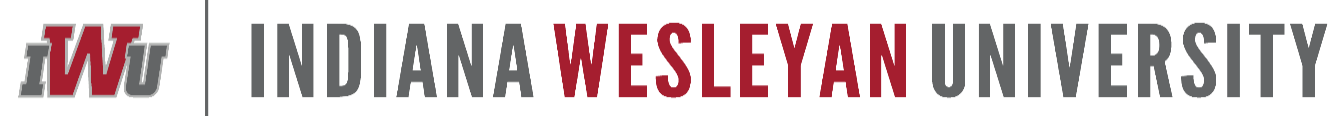 Church Matching Scholarship Appeals FormUse this form to make an appeal after the semester deadline has passed. Please explain the student(s) need for an appeal in the Reason for Appeal section. You will be informed by email of the approval or denial of your request.For faster processing, submit form and payment at www.indwes.edu/churchmatching.Church Name: ___________________________________________________ ID#_________________Church Address: _____________________________________________________________________City__________________________________________ State ___________  Zip __________________Church Phone: (       ) _______________    Website:_________________________________________Church Email:________________________________________________________________________Scholarship Contact Person: ________________________________ Phone: (       )________________Scholarship Contact Person Email: ______________________________________________________Senior Pastor: __________________________________ Email:________________________________Signature: ______________________________________________(Signature required by Pastor, Treasurer or Financial Rep)Reason for AppealPlease explain below the reason for missing the deadline and the students need for the appeal.To ensure proper credit, all applications and payment should be sent to the address or email below:Advancement - Church Matching Scholarship 		Phone: 765-677-4971 Indiana Wesleyan University 					Email: churchrel@indwes.edu4201 S. Washington St.Marion, IN 46953-4974Student Name (First, MI, Last)Student ID #Semester 1Semester 2$$$$$$$$$$Semester Totals